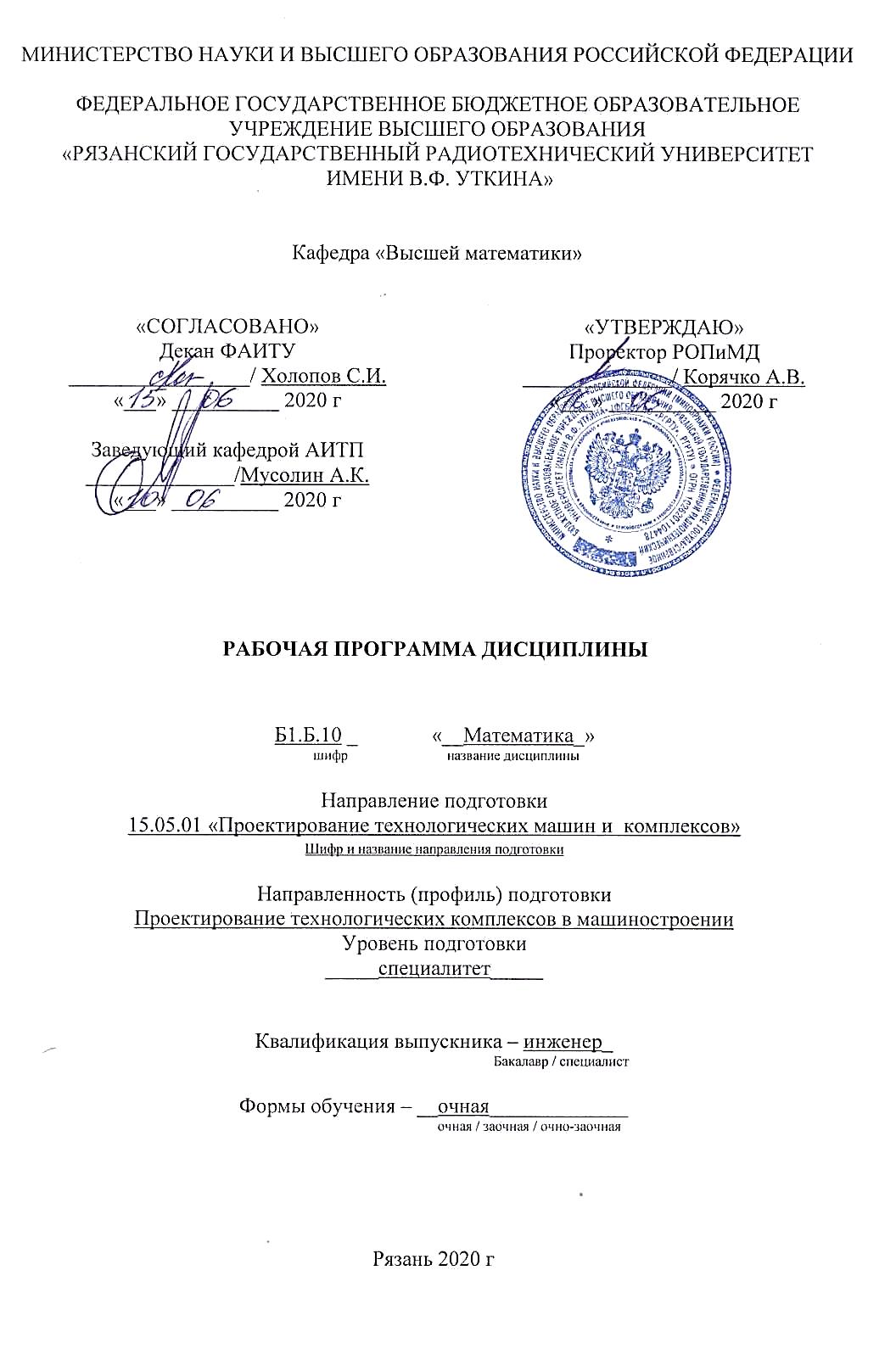 ЛИСТ СОГЛАСОВАНИЙРабочая программа составлена с учетом требований федерального государственного образовательного стандарта высшего образования по направлению подготовки (специальности) 15.05.01 «Проектирование технологических машин и комплексов», утвержденного приказом Минобрнауки  № 1343 от 28.10.2016г. (дата утверждения ФГОС ВО)Разработчик      к.ф.-м.н., доцент каф. ВМ                                                      (должность, кафедра)__________________Сюсюкалов А.И.          (подпись)	    (Ф.И.О.)Рассмотрена и одобрена на заседании кафедры «1» июня 2020 г., протокол № 10Заведующий  кафедройвысшей математики (кафедра)                                                  _________________Бухенский К.В.           (подпись)	   (Ф.И.О.)1. ЦЕЛЬ И ЗАДАЧИ ОСВОЕНИЯ ДИСЦИПЛИНЫЦелью освоения дисциплины является приобретение базовых знаний и умений в соответствии с Федеральным государственным образовательным стандартом и формирование у студентов способности к логическому мышлению, анализу и восприятию информации, воспитание математической культуры, посредством обеспечения этапов формирования компетенций, предусмотренных ФГОС, в части представленных ниже знаний, умений и навыков.Задачи:- обучение базовым математическим методам, необходимым для анализа и моделирования устройств, процессов и явлений при поиске оптимальных решений;- обучение методам обработки и анализа результатов численных экспериментов.2. МЕСТО ДИСЦИПЛИНЫ В СТРУКТУРЕ ОБРАЗОВАТЕЛЬНОЙ ПРОГРАММЫ Дисциплина Б1.Б.10 «Математика» относится к дисциплинам обязательной части Блока 1 «Дисциплины (модули)» основной профессиональной образовательной программы (далее – образовательной программы) бакалавриата «Проектирование технологических комплексов в машиностроении» направления 15.05.01 «Проектирование технологических машин и комплексов».Дисциплина базируется на дисциплине Математика, изучаемая в средней школе.Для освоения дисциплины обучающийся должен:знать:– основные методы геометрии, алгебры и начала анализа, изучаемые при получении среднего общего образования;уметь:– производить расчеты, пользуясь методами и средствами элементарной математики, и  анализировать полученные результаты;владеть:– навыками, методами и приемами элементарной математики. Результаты обучения, полученные при освоении дисциплины, необходимы при изучении следующих дисциплин: «Физика», «Теоретическая механика», «Взаимозаменяемость, стандартизация, технические измерения», «Электротехника и электроника», «Математические основы дискретной техники»   и при выполнении выпускной квалификационной работы. 3. КОМПЕТЕНЦИИ ОБУЧАЮЩЕГОСЯ, ФОРМИРУЕМЫЕ В РЕЗУЛЬТАТЕ ОСВОЕНИЯ ДИСЦИПЛИНЫ Процесс изучения дисциплины направлен на формирование следующих компетенций в соответствии с ФГОС ВО, ПООП (при наличии) по данному направлению подготовки, а также компетенций (при наличии), установленных университетом. Универсальные компетенции выпускников и индикаторы их достиженияОбщепрофессиональные компетенции выпускников и индикаторы их достижения4. СТРУКТУРА И СОДЕРЖАНИЕ ДИСЦИПЛИНЫ 4.1. Объем дисциплины по семестрам (курсам) и видам занятий в зачетных единицах с указанием количества академических часов, выделенных на контактную работу обучающихся с преподавателем (по видам занятий) и на самостоятельную работу обучающихсяОбщая трудоемкость дисциплины составляет 27 зачетных единиц (ЗЕ), 972 часов.4.2. Разделы дисциплины и трудоемкость по видам учебных занятий (в академических часах)4.3. Содержание дисциплины4.3.1. Лекционные занятия4.3.2. Лабораторные занятия (не предусмотрены по учебному плану).4.3.3. Практические занятия (семинары)4.3.4. Самостоятельная работа4.3.5. Темы курсовых проектов/курсовых работ (не предусмотрено). 4.3.6. Темы рефератов (не предусмотрено). 4.3.7. Темы расчетных заданий:  - Элементы линейной алгебры- Векторная алгебра и аналитическая геометрия- Введение в математический анализ- Дифференциальное исчисление функции одной переменной - Интегральное исчисление функции одного переменного- Линейные пространства. Линейные операторы, квадратичные формы - Дифференциальное исчисление функций нескольких переменных- Дифференциальные уравнения- Числовые и функциональные ряды- Общая схема построения интегралов- Теория функций комплексной переменной- Теория вероятностей и элементы математической статистики5. ОЦЕНОЧНЫЕ МАТЕРИАЛЫ ДЛЯ ПРОВЕДЕНИЯ ПРОМЕЖУТОЧНОЙ АТТЕСТАЦИИ ОБУЧАЮЩИХСЯ ПО ДИСЦИПЛИНЕОценочные материалы приведены в приложении к рабочей программе дисциплины (см. документ «Оценочные материалы по дисциплине «Математика»).6. УЧЕБНО-МЕТОДИЧЕСКОЕ ОБЕСПЕЧЕНИЕ ДИСЦИПЛИНЫ 6.1. Основная литератураАгафонов, С.А. Обыкновенные дифференциальные уравнения: учеб. пособие для вузов / С. А. Агафонов, Т. В. Муратова. - М.: Академия, 2008. - 238с. - (Унив. учеб. Сер. "Прикл. мат. и информ."). - Библиогр.: с.231-232. - ISBN 978-5-7695-2581-0.Берман Г.Н. Сборник задач по курсу математического анализа. Решение типичных и трудных задач: Учеб. пособие. - СПб.: М.: Краснодар: Лань, 2005.Бухенский, К.В. Опорные конспекты по высшей математике: учеб. пособие. Ч.1 / К. В. Бухенский ; РГРТУ. - Рязань, 2010. - 168с. - Библиогр.: с.166-167.Опорные конспекты по высшей математике: учеб. пособие. Ч.2 / К. В. Бухенский [и др.]; РГРТУ. - Рязань, 2010. - 240с. - Библиогр.: 237-239. - I ч. авт.: К.В. Бухенский.Бухенский, К.В. Опорные конспекты по высшей математике: учеб. пособие. Ч.3 / К. В. Бухенский, Н. В. Елкина, Г. С. Лукьянова; РГРТУ. - Рязань, 2011. - 220с. - Библиогр.: с. 220 (8 назв.). - Ч.2 авт.знак на загл.Канатников А.Н. Линейная алгебра: Учебник для втузов / Под ред. Зарубина В.С., Крищенко А.П. - 2-е изд. - М.: Изд-во МГТУ, 2001. Канатников А.Н., Крищенко А.П., Четвериков В.Н. Дифференциальное исчисление функций многих переменных.  М.: МГТУ, 2000. Канатников, А.Н. Аналитическая геометрия: учеб. пособие / А. Н. Канатников, А. П. Крищенко. - М.: МГТУ, 2000.Карасев, И.П. Теория функций комплексного переменного: Учеб. пособие / И. П. Карасев. - М.: Физматлит, 2008. - 214с. - Библиогр.: с.210 (10 назв.). - ISBN 978-5-9221-0960-4.Комплексные числа. Векторная алгебра. Аналитическая геометрия. Линейная алгебра: Типовой расчёт. Ч.1 / В. В. Гришина [и др.]; РГРТУ. - Рязань, 2008.Комплексные числа. Векторная алгебра. Аналитическая геометрия. Линейная алгебра: Типовой расчёт. Ч.2 / В. В. Гришина [и др.]; РГРТУ. - Рязань, 2009. - 40с.Поздняков, С.Н. Дискретная математика: учеб. для вузов / С. Н. Поздняков, С. В. Рыбин. - М.: Академия, 2008. - 448с. - (Высш. проф. образ.). - Библиогр.: с.437-438 (34 назв.). - ISBN 978-5-7695-3105-7.Расчётные задания по высшей математике (1-й семестр): учеб. пособие / С. В. Богатова [и др.]; РГРТУ. - Рязань, 2013. - 159с. - Библиогр.: с.157-159.Расчётные задания по высшей математике (2-й семестр): учеб. пособие / С. В. Богатова [и др.]; РГРТУ. - Рязань, 2013. - 103с. - Библиогр.: с.101-103 (14 назв.).Расчётные задания по высшей математике (3-й семестр): учеб. пособие / И. В. Бодрова [и др.]; РГРТУ. - Рязань, 2012. - 104с. - Библиогр.: с.94-95.Сборник задач по математике для втузов: Учеб. пособие. Т.1 / Под ред. Ефимова А.В., Поспелова А.С. - 5-е изд., испр. - М.: Физматлит, 2008. - 288с. - ISBN 9875-94052-132-0.Тарасов, В.В. Дискретная математика: учеб. пособие. Ч.1 / В. В. Тарасов, Н. В. Елкина; РГРТУ. - Рязань, 2009. - 92с. - Библиогр.: с.91 (14 назв.).Тарасов, В.В. Теория вероятностей и математическая статистика: метод. указ. / В. В. Тарасов; РГРТУ. - Рязань, 2011. - 88с.6.2.Дополнительная литература1. Бухенский, К.В. Краткий курс математики: учеб. пособие. Ч.1 / К. В. Бухенский, Н. Н. Маслова; РГРТУ. - Рязань, 2013. - 124с. - Библиогр.: с.123-124 (8 назв.).2. Бухенский, К.В. Краткий курс математики: учеб. пособие. Ч.2 / К. В. Бухенский, Н. Н. Маслова; РГРТУ. - Рязань, 2013. - 152с. - Библиогр.: с.152 (8 назв.).Агафонов С.А. Дифференциальные уравнения: Учеб.для втузов / Под ред. Зарубина В.С., Крищенко А.П. - 2-е изд. - М.: Изд-во МГТУ, 2004.Белоусов, А.И. Дискретная математика: Учебник для втузов / Под ред. Зарубина В.С., Крищенко А.П. - М.: Изд-во МГТУ, 2004.Вентцель Е.С. Теория вероятностей: Учебник для вузов. - 8-е изд., стереотип. - М.: Высш.шк., 2002.Вентцель, Е.С. Задачи и упражнения по теории вероятностей: Учеб. пособие для втузов. - 3-е изд., стереотип. - М.: Высш.шк., 2000. Власова Е.А. Ряды. М.:Изд-во МГТУ им. Н.Э. Баумана, 2006.Волков И.К Интегральные преобразования и операционное исчисление: Учебник для втузов. - М.: Изд-во МГТУ им. Н.Э. Баумана, 2002.Гаврилов В.Р., Иванова Б.Б., Морозова В.Д. Кратные и криволинейные интегралы. Элемент ы теории поля. М.: МГТУ, 2003.Гмурман В.Е. Руководство к решению задач по теории вероятностей и математической статистике: Учеб. пособие. - 11-е изд., перераб. - М.: Высш.образ., 2007.Гмурман, В.Е.  Теория вероятностей и математическая статистика: Учеб. пособие для вузов. - 7-е изд., стереотип. - М.: Высш.шк., 2001.Иванова Е.Е. Дифференциальное исчисление функций одного переменного. М.: МГТУ, 1998.Ильин М.Е. Ряды Фурье: учеб. пособие / РГРТУ. - Рязань, 2011.Ильин, В.А. Аналитическая геометрия: Учебник для вузов. - 6-е изд., стереотип. - М.: Физматлит, 2001.Ильин, В.А. Линейная алгебра: Учебник для вузов. - М.: Физматлит, 2001.Сборник задач по математике для втузов. В 4-х частях. /Под общ. Ред. А.В. Ефимова, А.С. Поспелова. М.: Физматлит, 2003-2004.Теория вероятностей: Учебник для вузов / Под ред. Зарубина В.С. Крищенко А.П. - 2-е изд. - М.: Изд-во МГТУ, 2001.Чудесенко В.Ф. Сборник заданий по специальным курсам высшей математики. Типовые расчёты: Учеб. пособие. - 3-е изд., стер. - СПб.: Лань, 2005.Яблонский, С.В. Введение в дискретную математику: Учеб.пособие для вузов. - 3-е изд., стереотип. - М.: Высш.шк., 2001.Алания Л.А. Сборник задач по аналитической геометрии и линейной алгебре [Электронный ресурс] / Л.А. Алания, С.М. Гусейн-Заде, И.А. Дынников. — Электрон. текстовые данные. — М. : Логос, 2005. — 376 c. — 5-94010-375-8. — Режим доступа: http://www.iprbookshop.ru/9121.htmlГончарова Н.Д. Анализ и моделирование статистических рядов [Электронный ресурс] : учебное пособие / Н.Д. Гончарова, Ю.С. Терехова. — Электрон. текстовые данные. — Новосибирск: Сибирский государственный университет телекоммуникаций и информатики, 2016. — 97 c. — 2227-8397. — Режим доступа: http://www.iprbookshop.ru/69536.htmlГулай Т.А. Руководство к решению задач по математическому анализу. Часть 2 [Электронный ресурс] : учебное пособие / Т.А. Гулай, А.Ф. Долгополова, Д.Б. Литвин. — Электрон. текстовые данные. — Ставрополь: Ставропольский государственный аграрный университет, Сервисшкола, 2012. — 336 c. — 2227-8397. — Режим доступа: http://www.iprbookshop.ru/48258.htmlГусак А.А. Высшая математика. Том 1 [Электронный ресурс] : учебник / А.А. Гусак. — Электрон. текстовые данные. — Минск: ТетраСистемс, 2009. — 544 c. — 978-985-470-938-3. — Режим доступа: http://www.iprbookshop.ru/28059.htmlГусак А.А. Высшая математика. Том 2 [Электронный ресурс] : учебник / А.А. Гусак. — Электрон. текстовые данные. — Минск: ТетраСистемс, 2009. — 446 c. — 978-985-470-939-0. — Режим доступа: http://www.iprbookshop.ru/28060.htmlГусак А.А. Математический анализ и дифференциальное уравнение. Примеры и задачи [Электронный ресурс] : учебное пособие / А.А. Гусак. — Электрон. текстовые данные. — Минск: ТетраСистемс, 2011. — 415 c. — 978-985-536-228-0. — Режим доступа: http://www.iprbookshop.ru/28122.htmlДолгополова А.Ф. Руководство к решению задач по математическому анализу. Часть 1 [Электронный ресурс] : учебное пособие / А.Ф. Долгополова, Т.А. Колодяжная. — Электрон. текстовые данные. — Ставрополь: Ставропольский государственный аграрный университет, Сервисшкола, 2012. — 168 c. — 2227-8397. — Режим доступа: http://www.iprbookshop.ru/48257.htmlЗверович Э.И. Вещественный и комплексный анализ. Часть 1. Введение в анализ и дифференциальное исчисление [Электронный ресурс] : учебное пособие / Э.И. Зверович. — Электрон. текстовые данные. — Минск: Вышэйшая школа, 2006. — 319 c. — 985-06-1262-2. — Режим доступа: http://www.iprbookshop.ru/20265.htmlЗверович Э.И. Вещественный и комплексный анализ. Часть 2. Интегральное исчисление функций скалярного аргумента. Часть 3. Дифференциальное исчисление функций векторного аргумента [Электронный ресурс] : учебное пособие / Э.И. Зверович. — Электрон. текстовые данные. — Минск: Вышэйшая школа, 2008. — 306 c. — 978-985-06-1305-9. — Режим доступа: http://www.iprbookshop.ru/20064.htmlЗверович Э.И. Вещественный и комплексный анализ. Часть 4. Функциональные последовательности и ряды. Интегралы, зависящие от параметра. Часть 5. Кратные интегралы. Интегралы по многообразиям [Электронный ресурс] : учебное пособие / Э.И. Зверович. — Электрон. текстовые данные. — Минск: Вышэйшая школа, 2008. — 335 c. — 978-985-06-1502-2. — Режим доступа: http://www.iprbookshop.ru/20065.htmlЗверович Э.И. Вещественный и комплексный анализ. Часть 6. Теория аналитических функций комплексного переменного [Электронный ресурс] : учебное пособие / Э.И. Зверович. — Электрон. текстовые данные. — Минск: Вышэйшая школа, 2008. — 319 c. — 978-985-06-1547-3. — Режим доступа: http://www.iprbookshop.ru/20066.htmlКацман Ю.Я. Теория вероятностей, математическая статистика и случайные процессы [Электронный ресурс] : учебник / Ю.Я. Кацман. — Электрон. текстовые данные. — Томск: Томский политехнический университет, 2013. — 131 c. — 978-5-4387-0173-6. — Режим доступа: http://www.iprbookshop.ru/34722.htmlКолемаев В.А. Теория вероятностей и математическая статистика [Электронный ресурс] : учебник для вузов / В.А. Колемаев, В.Н. Калинина. — 2-е изд. — Электрон. текстовые данные. — М. : ЮНИТИ-ДАНА, 2017. — 352 c. — 5-238-00560-1. — Режим доступа: http://www.iprbookshop.ru/71075.htmlКолемаев В.А. Теория вероятностей и математическая статистика [Электронный ресурс] : учебник для вузов / В.А. Колемаев, В.Н. Калинина. — Электрон. текстовые данные. — М. : ЮНИТИ-ДАНА, 2012. — 352 c. — 5-238-00560-1. — Режим доступа: http://www.iprbookshop.ru/8599.html Яковлев, М.К. Определённый интеграл: учеб. пособие. Ч.1 / М. К. Яковлев, Н. Н. Маслова; РГРТУ. - Рязань, 2010. - 84с. - Библиогр.: с.83 (7 назв.). Яковлев, М.К. Определённый интеграл: учеб. пособие. Ч.2 / М. К. Яковлев, Н. Н. Маслова; РГРТУ. - Рязань, 2011. - 112с. - Библиогр.: с.111 (5 назв.).6.3. Методические указания к практическим занятиям/лабораторным занятиям1. Интеграл. Основы линейной алгебры. Функции многих переменных. Обыкновенные дифференциальные уравнения: задачи для практ. занятий и самост. работы (2-й семестр) / А. В. Дубовиков [и др.]; РГРТУ. - Рязань, 2009. - 60с.2. Комплексные числа. Векторная алгебра. Аналитическая геометрия. Линейная алгебра: Типовой расчёт. Ч.1 / В. В. Гришина [и др.]; РГРТУ. - Рязань, 2008. - 55с.3. Комплексные числа. Векторная алгебра. Аналитическая геометрия. Линейная алгебра: Типовой расчёт. Ч.2 / В. В. Гришина [и др.]; РГРТУ. - Рязань, 2009. - 40с. 4. Комплексные числа. Линейная алгебра. Аналитическая геометрия. Введение в анализ: задачи для практ. занятий и самост. работы (1-й семестр) / А. В. Дубовиков [и др.]; РГРТУ. - Рязань, 2009. - 68с. 5. Расчётные задания по высшей математике (1-й семестр): учеб. пособие / С. В. Богатова [и др.]; РГРТУ. - Рязань, 2013. - 159с. - Библиогр.: с.157-159.6. Расчётные задания по высшей математике (2-й семестр): учеб. пособие / С. В. Богатова [и др.]; РГРТУ. - Рязань, 2013. - 103с. - Библиогр.: с.101-103 (14 назв.).7. Расчётные задания по высшей математике (3-й семестр): учеб. Пособие / И. В. Бодрова [и др.]; РГРТУ. – Рязань, 2012. – 104с. – Библиогр.: с.94-95.6.4. Методические указания к курсовому проектированию (курсовой работе) и другим видам самостоятельной работыИзучение дисциплины «Математика» проходит в течение 4 семестров. Основные темы дисциплины осваиваются в ходе аудиторных занятий, однако важная роль отводится и самостоятельной работе студентов.Самостоятельная работа включает в себя следующие этапы:изучение теоретического материала (работа над конспектом лекции);самостоятельное изучение дополнительных информационных ресурсов (доработка конспекта лекции);выполнение заданий текущего контроля успеваемости (подготовка к практическому занятию);итоговая аттестация по дисциплине (подготовка к зачету и экзамену).Работа над конспектом лекции: лекции – основной источник информации по предмету, позволяющий не только изучить материал,  но и получить представление о наличии других источников, сопоставить разные способы решения задач и практического применения получаемых знаний. Лекции предоставляют возможность «интерактивного» обучения, когда есть возможность задавать преподавателю вопросы и получать на них ответы. Поэтому рекомендуется в день, предшествующий очередной лекции, прочитать конспекты двух предшествующих лекций, обратив особое внимание на содержимое последней лекции.Подготовка к практическому занятию: состоит в теоретической подготовке (изучение конспекта лекций и дополнительной литературы) и выполнении практических заданий (решение задач, ответы на вопросы и т.д.). Во время самостоятельных занятий студенты выполняют задания, выданные им на предыдущем практическом занятии, готовятся к контрольным работам, выполняют задания типовых расчетов.Доработка конспекта лекции с применением учебника, методической литературы, дополнительной литературы, интернет-ресурсов: этот вид самостоятельной работы студентов особенно важен в том случае, когда одну и ту же задачу можно решать различными способами, а на лекции изложен только один из них. Кроме того, рабочая программа по математике предполагает рассмотрение некоторых относительно несложных тем только во время самостоятельных занятий, без чтения лектором.Подготовка к зачету, экзамену: основной вид подготовки  – «свертывание» большого объема информации в компактный вид,  а также тренировка в ее «развертывании» (примеры к теории,  выведение одних закономерностей из других и т.д.). Надо также правильно распределить силы, не только готовясь к самому экзамену, но и позаботившись о допуске к нему (это хорошее посещение занятий, выполнение в назначенный срок типовых расчетов, активность на практических занятиях).7. ПЕРЕЧЕНЬ РЕСУРСОВ ИНФОРМАЦИОННО-ТЕЛЕКОММУНИКАЦИОННОЙ СЕТИ «ИНТЕРНЕТ», НЕОБХОДИМЫХ ДЛЯ ОСВОЕНИЯ ДИСЦИПЛИНЫСайт кафедры Высшей математики РГРТУ: http://www.rsreu.ru/content/view/167/601/Дистанционный учебный курс «Математика. Часть 1» [Электронный ресурс]: Система дистанционного обучения РГРТУ: – Режим доступа: http://cdo.rsreu.ru/course/view.php?id=1314 Дистанционный учебный курс «Математика. Часть 2: Производные и их приложения, интегральное исчисление, функции нескольких переменных, дифференциальные уравнения» [Электронный ресурс]: Система дистанционного обучения РГРТУ: – Режим доступа: http://cdo.rsreu.ru/course/view.php?id=265 Системе дистанционного обучения ФГБОУ ВО «РГРТУ», режим доступа. -  http://cdo.rsreu.ru/Сайт Экспонента: http://exponenta.ru/Единое окно доступа к образовательным ресурсам: http://window.edu.ru/Интернет Университет Информационных Технологий: http://www.intuit.ru/Сайт GeoGebra: https://www.geogebra.orgЭлектронно-библиотечная система «IPRbooks» [Электронный ресурс]. – Режим доступа: доступ из корпоративной сети РГРТУ – свободный, доступ из сети Интернет – по паролю. – URL: https://iprbookshop.ru/.Электронно-библиотечная система издательства «Лань» [Электронный ресурс]. – Режим доступа: доступ из корпоративной сети РГРТУ – свободный, доступ из сети Интернет – по паролю. – URL: https://www.e.lanbook.comЭлектронная библиотека РГРТУ [Электронный ресурс]. – Режим доступа: из корпоративной сети РГРТУ – по паролю. – URL: http://elib.rsreu.ru/8. ПЕРЕЧЕНЬ ИНФОРМАЦИОННЫХ ТЕХНОЛОГИЙ, ИСПОЛЬЗУЕМЫХ ПРИ ОСУЩЕСТВЛЕНИИ ОБРАЗОВАТЕЛЬНОГО ПРОЦЕССА ПО ДИСЦИПЛИНЕ, ВКЛЮЧАЯ ПЕРЕЧЕНЬ ПРОГРАММНОГО ОБЕСПЕЧЕНИЯ И ИНФОРМАЦИОННЫХ СПРАВОЧНЫХ СИСТЕМ1.	Операционная система Windows XP (Microsoft Imagine, номер подписки 700102019, бессрочно);2.	Операционная система Windows XP (Microsoft Imagine, номер подписки ID 700565239, бессрочно);3.	Kaspersky Endpoint Security (Коммерческая лицензия на 1000 компьютеров №2304-180222-115814-600-1595, срок действия с 25.02.2018 по 05.03.2019);4.	LibreOffice5.	Adobe acrobat reader6.	Справочная правовая система «Консультант Плюс» [Электронный ресурс]. – Режим доступа: доступ из корпоративной сети РГРТУ – свободный.9. МАТЕРИАЛЬНО-ТЕХНИЧЕСКОЕ ОБЕСПЕЧЕНИЕ ДИСЦИПЛИНЫ Для освоения дисциплины необходимы следующие материально-технические ресурсы:1)	аудитория для проведения лекционных и практических занятий, групповых и индивидуальных консультаций, текущего контроля, промежуточной аттестации, оборудованная маркерной (меловой) доской;2)	аудитория для самостоятельной работы, оснащенная индивидуальной компьютерной техникой с подключением к локальной вычислительной сети и сети Интернет.Категория (группа) универсальных компетенцийКод и наименование универсальной компетенцииКод и наименование индикатора достижения универсальной компетенцииОК-1.    Способен к абстрактному мышлению, анализу, синтезу ОК-7.1.Знает: основы высшей математики, приемы построения математических моделей различных явлений и прикладных задач.ОК-7.2Умеет: применять методы физико-математического анализа для решения прикладных задач, использовать адекватные методы математического моделирования и расчета. ОК-7.3Владеет: навыками применения основных методов физико-математического анализа и математической формализации для решения прикладных задач; навыками использования математического моделирования в инженерной практике, анализа и интерпретирования его результатов.Категория (группа) общепрофес-сиональных компетенцийКод и наименование общепрофессиональной компетенцииКод и наименование индикатора достижения общепрофессиональной компетенцииИнженерный анализ и проектирова-ниеОПК-3. способен решать стандартные задачи профессиональной деятельности на основе информационной и библиографической культуры с применением информационно-коммуникационных технологий и с учетом основных требований информационной безопасности. ОПК-3.1Знает: основные приемы и технологии работы с различными видами информации.ОПК-3.2Умеет: самостоятельно планировать работу, искать, анализировать, систематизировать и обобщать новую информацию, необходимую для решения профессиональных задач.ОПК-3.3Владеет: способами поиска и использования математической информации для решения профессиональных задач.Вид учебной работыВсего часовСеместрыСеместрыСеместрыСеместрыВид учебной работыВсего часов1234Контактная работа Аудиторная работа (всего)361,498,3598,3582,3582,35Лекции (ЛК)17648484040Практические занятия (ПЗ)17648484040Конс (консультации, перед экзаменом)82222ИКР (иная контактная работа, контактная работа с преподавателем во время промежуточной аттестации (экзамен))1,40,350,350,350,35Самостоятельная работа (СР)44114511871107Контроль (самостоятельная работа студента во время промежуточной аттестации) 169,644,6535,6544,6544,65Вид промежуточной аттестации (зачет, дифференцированный зачет, экзамен)экзаменэкзаменэкзаменэкзаменэкзаменОбщая трудоемкость час972288252198234Зачетные  Единицы Трудоемкости27875,56,5№Раздел дисциплиныОбщая трудоемкость, всего часовКонтактная работаобучающихсяс преподавателемКонтактная работаобучающихсяс преподавателемКонтактная работаобучающихсяс преподавателемКонтактная работаобучающихсяс преподавателемКонтактная работаобучающихсяс преподавателемКонтактная работаобучающихсяс преподавателемКонтактная работаобучающихсяс преподавателемКонтактная работаобучающихсяс преподавателемКонтактная работаобучающихсяс преподавателемСамостоятельная работа обучающихся№Раздел дисциплиныОбщая трудоемкость, всего часовВсегоЛКПЗКонсКонсИКРИКРИКРИКРСамостоятельная работа обучающихсяСеместр 1Семестр 1Семестр 1Семестр 1Семестр 1Семестр 1Семестр 1Семестр 1Семестр 1Семестр 1Семестр 1Семестр 1Семестр 1Всего28898,354848220,350,350,350,35189,651Тема 1. Введение в курс математики18844102Тема 2. Линейная алгебра361688203Тема 3. Векторная алгебра и аналитическая геометрия52201010324Тема 4. Введение в математический анализ55201010355Тема 5. Дифференциальное исчисление функций одной переменной381688226Тема 6. Применение дифференциального исчисления для исследования функций и построения графиков421688267Экзамены и консультации472220,350,350,3544,65Семестр 2Семестр 2Семестр 2Семестр 2Семестр 2Семестр 2Семестр 2Семестр 2Семестр 2Семестр 2Семестр 2Семестр 2Семестр 2Всего25298,35484822220,350,35153,658Тема 7. Неопределенный интеграл55201010359Тема 8. Определенный интеграл и его приложения3616882010Тема 9. Конечномерные линейные пространства. Линейные операторы2212661011Тема 10. Функции нескольких переменных3116881512Тема 11. Обыкновенные дифференциальные уравнения3616882013Тема 12. Системы ДУ1884410Тема 13. Операционное исчисление16844814Экзамены и консультации3822220,350,3535,65Семестр 3Семестр 3Семестр 3Семестр 3Семестр 3Семестр 3Семестр 3Семестр 3Семестр 3Семестр 3Семестр 3Семестр 3Семестр 3Всего19882,3540404022220,35115,6515Тема 14. Числовые и функциональные ряды54281414142616Тема 15. Элементы функционального анализа. Ряды Фурье и преобразование Фурье35201010101517Тема 16. Общая схема построения интегралов62321616163018Экзамены и консультации4722220,3544,65Семестр 4Семестр 4Семестр 4Семестр 4Семестр 4Семестр 4Семестр 4Семестр 4Семестр 4Семестр 4Семестр 4Семестр 4Семестр 419Всего23482,3540404022220,35151,6520Тема 17.  Основы дискретной математики42201010102221Тема 18. Теория функций комплексной переменной592412121235Тема 19. Теория вероятностей и элементы математической статистики86361818185017Экзамены и консультации4722220,3544,65№ п/пТемы лекционных занятийТемы лекционных занятийТрудоемкость (час.)Формируемые компетенцииФорма контроляСеместр 1Семестр 1Семестр 1Семестр 1Семестр 1Семестр 11Введение в курс математикиВведение в курс математики4ОК-1,ОПК-3экзамен2Матрицы и определителиМатрицы и определители4ОК-1,ОПК-3экзамен3Решение СЛАУРешение СЛАУ4ОК-1,ОПК-3экзамен4Векторы. Скалярное, векторное и смешанное произведения векторовВекторы. Скалярное, векторное и смешанное произведения векторов4ОК-1,ОПК-3экзамен5Различные виды задания уравнений плоскости в пространствеРазличные виды задания уравнений плоскости в пространстве2ОК-1,ОПК-3экзамен6Каноническое и параметрические уравнения прямой в пространстве, их взаимное положение. Взаимное расположение прямой и плоскости в пространствеКаноническое и параметрические уравнения прямой в пространстве, их взаимное положение. Взаимное расположение прямой и плоскости в пространстве2ОК-1,ОПК-3экзамен7Прямая на плоскости, различные виды уравнений прямой на плоскости.  Канонические уравнения кривых II порядкаПрямая на плоскости, различные виды уравнений прямой на плоскости.  Канонические уравнения кривых II порядка2ОК-1,ОПК-3экзамен8Числовые последовательности. Предел числовой последовательностиЧисловые последовательности. Предел числовой последовательности4ОК-1,ОПК-3экзамен9Предел функции в точке и на бесконечности. Свойства предела функции Предел функции в точке и на бесконечности. Свойства предела функции 2ОК-1,ОПК-3экзамен10Первый и второй замечательные пределы, следствия из нихПервый и второй замечательные пределы, следствия из них2ОК-1,ОПК-3экзамен11Непрерывность функции в точке. Свойства функций непрерывных на отрезкеНепрерывность функции в точке. Свойства функций непрерывных на отрезке2ОК-1,ОПК-3экзамен6ОК-1,ОПК-3экзамен12Производная функции одной переменной.  Правила дифференцирования. Вычисление производных основных элементарных функций (таблица производных). Производная сложной функции. Правило логарифмического дифференцирования Производная функции одной переменной.  Правила дифференцирования. Вычисление производных основных элементарных функций (таблица производных). Производная сложной функции. Правило логарифмического дифференцирования 6ОК-1,ОПК-3экзамен13Дифференцируемость функции. Применение дифференциала для приближенных вычисленийДифференцируемость функции. Применение дифференциала для приближенных вычислений2ОК-1,ОПК-3экзамен14Производные и дифференциалы высших порядковПроизводные и дифференциалы высших порядков2ОК-1,ОПК-3экзамен15Теоремы Ферма, Ролля, Лагранжа, Коши и их применение. Правило ЛопиталяТеоремы Ферма, Ролля, Лагранжа, Коши и их применение. Правило Лопиталя2ОК-1,ОПК-3экзамен16Формула Тейлора. Представление функций ех, sin x, cos x, (1±х)a по формуле ТейлораФормула Тейлора. Представление функций ех, sin x, cos x, (1±х)a по формуле Тейлора2ОК-1,ОПК-3экзамен17Исследование функции и построение ее графикаИсследование функции и построение ее графика2ОК-1,ОПК-3экзаменСеместр 2Семестр 2Семестр 2Семестр 2Семестр 2Семестр 218Неопределенный интеграл и его свойства. Таблица неопределенных интеграловНеопределенный интеграл и его свойства. Таблица неопределенных интегралов2ОК-1,ОПК-3экзамен19Методы интегрирования (простейшие приемы интегрирования, замена переменной и интегрирование по частям).Методы интегрирования (простейшие приемы интегрирования, замена переменной и интегрирование по частям).2ОК-1,ОПК-3экзамен20Интегрирование рациональных функцийИнтегрирование рациональных функций2ОК-1,ОПК-3экзамен21Интегрирование иррациональных и тригонометрических функцийИнтегрирование иррациональных и тригонометрических функций4ОК-1,ОПК-3экзамен22Определенный интеграл и его свойстваОпределенный интеграл и его свойства2ОК-1,ОПК-3экзамен23Определенный интеграл с переменным верхним пределом. Формула Ньютона-Лейбница. Замена переменной, интегрирование по частям в определенном интеграле Определенный интеграл с переменным верхним пределом. Формула Ньютона-Лейбница. Замена переменной, интегрирование по частям в определенном интеграле 2ОК-1,ОПК-3экзамен24Приложения определенного интегралаПриложения определенного интеграла2ОК-1,ОПК-3экзамен25Несобственные интегралы с бесконечными пределами и от неограниченных функций.Несобственные интегралы с бесконечными пределами и от неограниченных функций.2ОК-1,ОПК-3экзамен26Определение линейного пространства. Евклидовы пространства. Нормированные пространстваОпределение линейного пространства. Евклидовы пространства. Нормированные пространства2ОК-1,ОПК-3экзамен27Определение линейного оператора (ЛО). Собственные значения и собственные векторы ЛООпределение линейного оператора (ЛО). Собственные значения и собственные векторы ЛО2ОК-1,ОПК-3экзамен28Квадратичные формы. Критерий Сильвестра. Приведение квадратичной формы к каноническому видуКвадратичные формы. Критерий Сильвестра. Приведение квадратичной формы к каноническому виду2ОК-1,ОПК-3экзамен29Функции нескольких переменных. Частные производные. Дифференцируемость ФНП.Функции нескольких переменных. Частные производные. Дифференцируемость ФНП.2ОК-1,ОПК-3экзамен30Полная производная, частные производные сложной ФНП. Частные производные и дифференциалы высших порядков. Формула Тейлора для ФНП.Полная производная, частные производные сложной ФНП. Частные производные и дифференциалы высших порядков. Формула Тейлора для ФНП.2ОК-1,ОПК-3экзамен31Производная ФНП по направлению. Градиент ФНП.Необходимые и достаточные условия безусловного локального экстремумаПроизводная ФНП по направлению. Градиент ФНП.Необходимые и достаточные условия безусловного локального экстремума2ОК-1,ОПК-3экзамен32Условный экстремум. Функция ЛагранжаУсловный экстремум. Функция Лагранжа2ОК-1,ОПК-3экзамен33Дифференциальные уравнения первого  порядкаДифференциальные уравнения первого  порядка2ОК-1,ОПК-3экзамен34Дифференциальные уравнения высших порядковДифференциальные уравнения высших порядков2ОК-1,ОПК-3экзамен35Линейные дифференциальные уравнения n-го порядка, однородные (ЛОДУ) и неоднородные (ЛНДУ). ЛОДУ и ЛНДУ с постоянными коэффициентами. ЛНДУ с правой частью специального вида. Метод вариации произвольных постоянных.Линейные дифференциальные уравнения n-го порядка, однородные (ЛОДУ) и неоднородные (ЛНДУ). ЛОДУ и ЛНДУ с постоянными коэффициентами. ЛНДУ с правой частью специального вида. Метод вариации произвольных постоянных.4ОК-1,ОПК-3экзамен36Нормальная система ДУ. Метод исключения для решения нормальной СДУ. Матричный метод решения СЛОДУ. Метод вариации произвольных постоянных.Нормальная система ДУ. Метод исключения для решения нормальной СДУ. Матричный метод решения СЛОДУ. Метод вариации произвольных постоянных.4ОК-1,ОПК-3экзамен37Преобразование Лапласа и его свойства. Таблица оригиналов и их изображений.Преобразование Лапласа и его свойства. Таблица оригиналов и их изображений.2ОК-1,ОПК-3экзамен38Решение ДУ и СДУ операционным методом.Решение ДУ и СДУ операционным методом.2ОК-1,ОПК-3экзаменСеместр 3Семестр 3Семестр 3Семестр 3Семестр 3Семестр 339Числовые ряды. Ряды с положительными членами. Признаки сходимости знакоположительных рядов Числовые ряды. Ряды с положительными членами. Признаки сходимости знакоположительных рядов 6ОК-1,ОПК-3экзамен40Знакопеременные ряды. Знакочередующиеся ряды. Теорема Лейбница Знакопеременные ряды. Знакочередующиеся ряды. Теорема Лейбница 2ОК-1,ОПК-3экзамен41Функциональные ряды. Область сходимости функционального ряда Функциональные ряды. Область сходимости функционального ряда 4ОК-1,ОПК-3экзамен42Степенные ряды. Ряды Тейлора и Маклорена.Степенные ряды. Ряды Тейлора и Маклорена.2ОК-1,ОПК-3экзамен43Ряды Фурье в гильбертовых пространствах: обобщенный ряд Фурье, теорема о минимальном свойстве коэффициентов ФурьеРяды Фурье в гильбертовых пространствах: обобщенный ряд Фурье, теорема о минимальном свойстве коэффициентов Фурье4ОК-1,ОПК-3экзамен44Тригонометрическая система функций. Ряды Фурье - и - периодических функций. Разложение в ряд Фурье непериодических функций.Тригонометрическая система функций. Ряды Фурье - и - периодических функций. Разложение в ряд Фурье непериодических функций.6ОК-1,ОПК-3экзамен45Двойные интегралы. Замена переменных в двойных интегралах.Двойные интегралы. Замена переменных в двойных интегралах.4ОК-1,ОПК-3экзамен46Тройные интегралы. Замена переменных в тройных интегралах.Тройные интегралы. Замена переменных в тройных интегралах.2ОК-1,ОПК-3экзамен47Определение, свойства и вычисление криволинейных интегралов 1-го и 2-го ряда. Формула Грина.Определение, свойства и вычисление криволинейных интегралов 1-го и 2-го ряда. Формула Грина.6ОК-1,ОПК-3экзамен48Определение, свойства и вычисление поверхностных интегралов 1-го и 2-го рода. Теорема Остроградского. Формула Стокса.Определение, свойства и вычисление поверхностных интегралов 1-го и 2-го рода. Теорема Остроградского. Формула Стокса.4ОК-1,ОПК-3экзаменСеместр 4Семестр 4Семестр 4Семестр 4Семестр 4Семестр 449Элементарные функции алгебры логики и их свойства. Элементы теории графов.Элементарные функции алгебры логики и их свойства. Элементы теории графов.4ОК-1,ОПК-3экзамен50Нормальные формы: СДНФ, СКНФ, полином Жегалкина. Теорема двойственности.Нормальные формы: СДНФ, СКНФ, полином Жегалкина. Теорема двойственности.6ОК-1,ОПК-3экзамен51Функция комплексного переменного (ФКП). Предел ФКП.Функция комплексного переменного (ФКП). Предел ФКП.2ОК-1,ОПК-3экзамен52Производная ФКП. Аналитическая функция в точке и в области. Условие Коши-Римана.Производная ФКП. Аналитическая функция в точке и в области. Условие Коши-Римана.4ОК-1,ОПК-3экзамен53Интегрирование ФКП. Теорема Коши. Интегральная формула Коши.Интегрирование ФКП. Теорема Коши. Интегральная формула Коши.2ОК-1,ОПК-3экзамен54Изолированные особые точки, их классификация.Вычеты, их вычисление. Основная теорема о вычетах.Изолированные особые точки, их классификация.Вычеты, их вычисление. Основная теорема о вычетах.4ОК-1,ОПК-3экзамен55Пространство элементарных событий. Случайные события, операции над событиями.  Аксиомы теории вероятностей. Классическое определение вероятности.Пространство элементарных событий. Случайные события, операции над событиями.  Аксиомы теории вероятностей. Классическое определение вероятности.2ОК-1,ОПК-3экзамен56Определение условной вероятности. Теорема о полной вероятности. Формула Байеса. Последовательность независимых испытаний. Схема Бернулли.Определение условной вероятности. Теорема о полной вероятности. Формула Байеса. Последовательность независимых испытаний. Схема Бернулли.4ОК-1,ОПК-3экзамен57Определение случайной величины. Функция распределения случайной величины. Непрерывные и дискретные распределения.Определение случайной величины. Функция распределения случайной величины. Непрерывные и дискретные распределения.4ОК-1,ОПК-3экзамен58Совместное распределение нескольких случайных величин, Функции от случайных величин.Совместное распределение нескольких случайных величин, Функции от случайных величин.2ОК-1,ОПК-3экзамен59Математическое ожидание, дисперсия и другие моменты случайных величин: их свойства.Математическое ожидание, дисперсия и другие моменты случайных величин: их свойства.4ОК-1,ОПК-3экзамен60Элементы математической статистики. Выборки. Точечные оценки неизвестных параметров распределения по выборке.Элементы математической статистики. Выборки. Точечные оценки неизвестных параметров распределения по выборке.2ОК-1,ОПК-3экзамен№ п/пТемы лекционных занятийТемы лекционных занятийТрудоемкость (час.)Формируемые компетенцииФормируемые компетенцииФорма контроляСеместр 1Семестр 1Семестр 1Семестр 1Семестр 1Семестр 1Семестр 11Введение в курс математикиВведение в курс математики4ОК-1,ОПК-3ОК-1,ОПК-3экзамен2Матрицы и определителиМатрицы и определители4ОК-1,ОПК-3ОК-1,ОПК-3РЗ,КР, экзамен3Решение СЛАУРешение СЛАУ4ОК-1,ОПК-3ОК-1,ОПК-3РЗ,КР, экзамен4Векторы. Скалярное, векторное и смешанное произведения векторовВекторы. Скалярное, векторное и смешанное произведения векторов4ОК-1,ОПК-3ОК-1,ОПК-3РЗ,КР, экзамен5Различные виды задания уравнений плоскости в пространствеРазличные виды задания уравнений плоскости в пространстве2ОК-1,ОПК-3ОК-1,ОПК-3РЗ,КР, экзамен6Каноническое и параметрические уравнения прямой в пространстве, их взаимное положение. Взаимное расположение прямой и плоскости в пространствеКаноническое и параметрические уравнения прямой в пространстве, их взаимное положение. Взаимное расположение прямой и плоскости в пространстве2ОК-1,ОПК-3ОК-1,ОПК-3РЗ,КР, экзамен7Прямая на плоскости, различные виды уравнений прямой на плоскости.  Канонические уравнения кривых II порядкаПрямая на плоскости, различные виды уравнений прямой на плоскости.  Канонические уравнения кривых II порядка2ОК-1,ОПК-3ОК-1,ОПК-3РЗ,КР, экзамен8Числовые последовательности. Предел числовой последовательностиЧисловые последовательности. Предел числовой последовательности4ОК-1,ОПК-3ОК-1,ОПК-3РЗ, экзамен9Предел функции в точке и на бесконечности. Свойства предела функции Предел функции в точке и на бесконечности. Свойства предела функции 2ОК-1,ОПК-3ОК-1,ОПК-3РЗ, экзамен10Первый и второй замечательные пределы, следствия из нихПервый и второй замечательные пределы, следствия из них2ОК-1,ОПК-3ОК-1,ОПК-3РЗ, экзамен11Непрерывность функции в точке. Свойства функций непрерывных на отрезкеНепрерывность функции в точке. Свойства функций непрерывных на отрезке2ОК-1,ОПК-3ОК-1,ОПК-3РЗ, экзамен12Производная функции одной переменной.  Правила дифференцирования. Вычисление производных основных элементарных функций (таблица производных). Производная сложной функции. Правило логарифмического дифференцирования Производная функции одной переменной.  Правила дифференцирования. Вычисление производных основных элементарных функций (таблица производных). Производная сложной функции. Правило логарифмического дифференцирования 4ОК-1,ОПК-3ОК-1,ОПК-3РЗ,КР, экзамен13Дифференцируемость функции. Применение дифференциала для приближенных вычисленийДифференцируемость функции. Применение дифференциала для приближенных вычислений2ОК-1,ОПК-3ОК-1,ОПК-3РЗ,КР, экзамен14Производные и дифференциалы высших порядковПроизводные и дифференциалы высших порядков2ОК-1,ОПК-3ОК-1,ОПК-3РЗ,КР, экзамен15Теоремы Ферма, Ролля, Лагранжа, Коши и их применение. Правило ЛопиталяТеоремы Ферма, Ролля, Лагранжа, Коши и их применение. Правило Лопиталя2ОК-1,ОПК-3ОК-1,ОПК-3РЗ, экзамен16Формула Тейлора. Представление функций ех, sin x, cos x, (1±х)a по формуле ТейлораФормула Тейлора. Представление функций ех, sin x, cos x, (1±х)a по формуле Тейлора2ОК-1,ОПК-3ОК-1,ОПК-3экзамен17Исследование функции и построение ее графикаИсследование функции и построение ее графика2ОК-1,ОПК-3ОК-1,ОПК-3РЗ,КР, экзаменСеместр 2Семестр 2Семестр 2Семестр 2Семестр 2Семестр 2Семестр 218Неопределенный интеграл и его свойства. Таблица неопределенных интеграловНеопределенный интеграл и его свойства. Таблица неопределенных интегралов2ОК-1,ОПК-3ОК-1,ОПК-3РЗ,КР, экзамен19Методы интегрирования (простейшие приемы интегрирования, замена переменной и интегрирование по частям).Методы интегрирования (простейшие приемы интегрирования, замена переменной и интегрирование по частям).2ОК-1,ОПК-3ОК-1,ОПК-3РЗ,КР, экзамен20Интегрирование рациональных функцийИнтегрирование рациональных функций2ОК-1,ОПК-3ОК-1,ОПК-3РЗ,КР, экзамен21Интегрирование иррациональных и тригонометрических функцийИнтегрирование иррациональных и тригонометрических функций4ОК-1,ОПК-3ОК-1,ОПК-3РЗ,КР, экзамен22Определенный интеграл и его свойстваОпределенный интеграл и его свойства2ОК-1,ОПК-3ОК-1,ОПК-3РЗ,КР, экзамен23Определенный интеграл с переменным верхним пределом. Формула Ньютона-Лейбница. Замена переменной, интегрирование по частям в определенном интеграле Определенный интеграл с переменным верхним пределом. Формула Ньютона-Лейбница. Замена переменной, интегрирование по частям в определенном интеграле 2ОК-1,ОПК-3ОК-1,ОПК-3РЗ,КР, экзамен24Приложения определенного интегралаПриложения определенного интеграла2ОК-1,ОПК-3ОК-1,ОПК-3РЗ, экзамен25Несобственные интегралы с бесконечными пределами и от неограниченных функций.Несобственные интегралы с бесконечными пределами и от неограниченных функций.2ОК-1,ОПК-3ОК-1,ОПК-3РЗ, экзамен26Определение линейного пространства. Евклидовы пространства. Нормированные пространстваОпределение линейного пространства. Евклидовы пространства. Нормированные пространства2ОК-1,ОПК-3ОК-1,ОПК-3экзамен27Определение линейного оператора (ЛО). Собственные значения и собственные векторы ЛООпределение линейного оператора (ЛО). Собственные значения и собственные векторы ЛО2ОК-1,ОПК-3ОК-1,ОПК-3РЗ, экзамен28Квадратичные формы. Критерий Сильвестра. Приведение квадратичной формы к каноническому видуКвадратичные формы. Критерий Сильвестра. Приведение квадратичной формы к каноническому виду2ОК-1,ОПК-3ОК-1,ОПК-3экзамен29Функции нескольких переменных. Частные производные. ДифференцируемостьФункции нескольких переменных. Частные производные. Дифференцируемость2ОК-1,ОПК-3ОК-1,ОПК-3РЗ, экзамен30Полная производная, частные производные сложной ФНП. Частные производные и дифференциалы высших порядков. Формула Тейлора для ФНП.Полная производная, частные производные сложной ФНП. Частные производные и дифференциалы высших порядков. Формула Тейлора для ФНП.2ОК-1,ОПК-3ОК-1,ОПК-3РЗ, экзамен31Производная ФНП по направлению. Градиент ФНП. Необходимое и достаточные условия безусловного локального экстремума ФНППроизводная ФНП по направлению. Градиент ФНП. Необходимое и достаточные условия безусловного локального экстремума ФНП2ОК-1,ОПК-3ОК-1,ОПК-3РЗ, экзамен32Условный экстремум. Функция ЛагранжаУсловный экстремум. Функция Лагранжа2ОК-1,ОПК-3ОК-1,ОПК-3РЗ, экзамен233Дифференциальные уравнения первого  порядкаДифференциальные уравнения первого  порядка2ОК-1,ОПК-3ОК-1,ОПК-3РЗ, экзамен34Дифференциальные уравнения высших порядковДифференциальные уравнения высших порядков2ОК-1,ОПК-3ОК-1,ОПК-3РЗ, экзамен35Линейные дифференциальные уравнения n-го порядка, однородные (ЛОДУ) и неоднородные (ЛНДУ). ЛОДУ и ЛНДУ с постоянными коэффициентами. ЛНДУ с правой частью специального вида. Метод вариации произвольных постоянных.Линейные дифференциальные уравнения n-го порядка, однородные (ЛОДУ) и неоднородные (ЛНДУ). ЛОДУ и ЛНДУ с постоянными коэффициентами. ЛНДУ с правой частью специального вида. Метод вариации произвольных постоянных.4ОК-1,ОПК-3ОК-1,ОПК-3РЗ, экзамен36Нормальная система ДУ. Метод исключения для решения нормальной СДУ. Матричный метод решения СЛОДУ. Метод вариации произвольных постоянных.Нормальная система ДУ. Метод исключения для решения нормальной СДУ. Матричный метод решения СЛОДУ. Метод вариации произвольных постоянных.4ОК-1,ОПК-3ОК-1,ОПК-3РЗ, экзамен37Преобразование Лапласа и его свойства. Таблица оригиналов и их изображений.Преобразование Лапласа и его свойства. Таблица оригиналов и их изображений.2ОК-1,ОПК-3ОК-1,ОПК-3экзамен38Решение ДУ и СДУ операционным методом.Решение ДУ и СДУ операционным методом.2ОК-1,ОПК-3ОК-1,ОПК-3РЗ, экзаменСеместр 3Семестр 3Семестр 3Семестр 3Семестр 3Семестр 3Семестр 339Числовые ряды. Ряды с положительными членами. Признаки сходимости знакоположительных рядов Числовые ряды. Ряды с положительными членами. Признаки сходимости знакоположительных рядов 6ОК-1,ОПК-3ОК-1,ОПК-3РЗ,КР, экзамен40Знакопеременные ряды. Знакочередующиеся ряды. Теорема Лейбница Знакопеременные ряды. Знакочередующиеся ряды. Теорема Лейбница 2ОК-1,ОПК-3ОК-1,ОПК-3РЗ,КР, экзамен41Функциональные ряды. Область сходимости функционального ряда Функциональные ряды. Область сходимости функционального ряда 4ОК-1,ОПК-3ОК-1,ОПК-3РЗ,КР, экзамен42Степенные ряды. Ряды Тейлора и Маклорена.Степенные ряды. Ряды Тейлора и Маклорена.2ОК-1,ОПК-3ОК-1,ОПК-3РЗ,КР, экзамен43Ряды Фурье в гильбертовых пространствах: обобщенный ряд Фурье, теорема о минимальном свойстве коэффициентов ФурьеРяды Фурье в гильбертовых пространствах: обобщенный ряд Фурье, теорема о минимальном свойстве коэффициентов Фурье4ОК-1,ОПК-3ОК-1,ОПК-3экзамен44Тригонометрическая система функций. Ряды Фурье - и - периодических функций. Разложение в ряд Фурье непериодических функций.Тригонометрическая система функций. Ряды Фурье - и - периодических функций. Разложение в ряд Фурье непериодических функций.6ОК-1,ОПК-3ОК-1,ОПК-3экзамен45Двойные интегралы. Замена переменных в двойных интегралах.Двойные интегралы. Замена переменных в двойных интегралах.4ОК-1,ОПК-3ОК-1,ОПК-3РЗ,КР, экзамен46Тройные интегралы. Замена переменных в тройных интегралах.Тройные интегралы. Замена переменных в тройных интегралах.2ОК-1,ОПК-3ОК-1,ОПК-3РЗ,КР, экзамен47Определение, свойства и вычисление криволинейных интегралов 1-го и 2-го ряда. Формула Грина.Определение, свойства и вычисление криволинейных интегралов 1-го и 2-го ряда. Формула Грина.6ОК-1,ОПК-3ОК-1,ОПК-3РЗ,КР, экзамен48Определение, свойства и вычисление поверхностных интегралов 1-го и 2-го рода. Теорема Остроградского. Формула Стокса.Определение, свойства и вычисление поверхностных интегралов 1-го и 2-го рода. Теорема Остроградского. Формула Стокса.4ОК-1,ОПК-3ОК-1,ОПК-3РЗ,КР, экзаменСеместр 4Семестр 4Семестр 4Семестр 4Семестр 4Семестр 4Семестр 449Элементарные функции алгебры логики и их свойства. Элементы теории графов.Элементарные функции алгебры логики и их свойства. Элементы теории графов.4ОК-1,ОПК-3ОК-1,ОПК-3экзамен50Нормальные формы: СДНФ, СКНФ, полином Жегалкина. Теорема двойственности.Нормальные формы: СДНФ, СКНФ, полином Жегалкина. Теорема двойственности.6ОК-1,ОПК-3ОК-1,ОПК-3экзамен51Функция комплексного переменного (ФКП). Предел ФКП.Функция комплексного переменного (ФКП). Предел ФКП.2ОК-1,ОПК-3ОК-1,ОПК-3РЗ,КР, экзамен52Производная ФКП. Аналитическая функция в точке и в области. Условие Коши-Римана.Производная ФКП. Аналитическая функция в точке и в области. Условие Коши-Римана.4ОК-1,ОПК-3ОК-1,ОПК-3РЗ,КР, экзамен53Интегрирование ФКП. Теорема Коши. Интегральная формула Коши.Интегрирование ФКП. Теорема Коши. Интегральная формула Коши.2ОК-1,ОПК-3ОК-1,ОПК-3РЗ,КР, экзамен54Изолированные особые точки, их классификация.Вычеты, их вычисление. Основная теорема о вычетах.Изолированные особые точки, их классификация.Вычеты, их вычисление. Основная теорема о вычетах.4ОК-1,ОПК-3ОК-1,ОПК-3РЗ,КР, экзамен55Пространство элементарных событий. Случайные события, операции над событиями.  Аксиомы теории вероятностей. Классическое определение вероятности.Пространство элементарных событий. Случайные события, операции над событиями.  Аксиомы теории вероятностей. Классическое определение вероятности.2ОК-1,ОПК-3ОК-1,ОПК-3РЗ, экзамен56Определение условной вероятности. Теорема о полной вероятности. Формула Байеса. Последовательность независимых испытаний. Схема Бернулли.Определение условной вероятности. Теорема о полной вероятности. Формула Байеса. Последовательность независимых испытаний. Схема Бернулли.4ОК-1,ОПК-3ОК-1,ОПК-3РЗ, экзамен57Определение случайной величины. Функция распределения случайной величины. Непрерывные и дискретные распределения.Определение случайной величины. Функция распределения случайной величины. Непрерывные и дискретные распределения.4ОК-1,ОПК-3ОК-1,ОПК-3РЗ, экзамен58Совместное распределение нескольких случайных величин, Функции от случайных величин.Совместное распределение нескольких случайных величин, Функции от случайных величин.2ОК-1,ОПК-3ОК-1,ОПК-3РЗ, экзамен59Математическое ожидание, дисперсия и другие моменты случайных величин: их свойства.Математическое ожидание, дисперсия и другие моменты случайных величин: их свойства.4ОК-1,ОПК-3ОК-1,ОПК-3РЗ, экзамен60Элементы математической статистики. Выборки. Точечные оценки неизвестных параметров распределения по выборке.Элементы математической статистики. Выборки. Точечные оценки неизвестных параметров распределения по выборке.2ОК-1,ОПК-3ОК-1,ОПК-3экзамен№ п/пТематика самостоятельной работыТрудоемкость (час.)Формируемые компетенцииФорма контроля1.Введение в курс математики10ОК-1,ОПК-3экзамен2.Линейная алгебра20ОК-1,ОПК-3РЗ,КР, экзамен3.Векторная алгебра и аналитическая геометрия32ОК-1,ОПК-3РЗ,КР, экзамен4.Введение в математический анализ35ОК-1,ОПК-3РЗ, экзамен5.Дифференциальное исчисление функций одной переменной22ОК-1,ОПК-3экзамен6.Применение дифференциального исчисления для исследования функций и построения их графиков26ОК-1,ОПК-3РЗ,КР, экзамен7.Неопределенный интеграл35ОК-1,ОПК-3РЗ,КР, экзамен8.Определенный интеграл и его приложения20ОК-1,ОПК-3РЗ,КР, экзамен9.Конечномерные линейные пространства. Линейные операторы10ОК-1,ОПК-3РЗ, экзамен10.Функции нескольких переменных15ОК-1,ОПК-3РЗ, экзамен11.Обыкновенные дифференциальные уравнения20ОК-1,ОПК-3РЗ, экзамен12.Системы ДУ10ОК-1,ОПК-3экзамен13.Операционное исчисление8ОК-1,ОПК-3РЗ, экзамен14.Числовые и функциональные ряды26ОК-1,ОПК-3РЗ,КР, экзамен15.Элементы функционального анализа. Ряды Фурье и преобразование Фурье15ОК-1,ОПК-3экзамен16.Общая схема построения интегралов30ОК-1,ОПК-3РЗ,КР, экзамен17.Основы дискретной математики22ОК-1,ОПК-3экзамен18.Теория функций комплексной переменной35ОК-1,ОПК-3РЗ,КР, экзамен19.Теория вероятностей и элементы математической статистики50ОК-1,ОПК-3РЗ, экзамен№Наименование специальных помещений и помещений для самостоятельной работыПеречень специализированного оборудования1Учебные аудитории для проведения занятий лекционного типа, занятий семинарского типа, курсового проектирования (выполнения курсовых работ), групповых и индивидуальных консультаций, текущего контроля и промежуточной аттестации, № 444   Персональный компьютер Celeron 2400-4 1 – шт.Проектор Toshiba TDP-T45 – 1 шт.Экран с эл. приводом Matte White S140 – 1 шт.Доска магнитно-маркерная 120*200 смУчебно-наглядные пособия: (плакаты):Структурное представление активного капитала;Методы прогнозирования и планирования;Возможность подключения к сети «Интернет» проводным и беспроводным способом и обеспечением доступа в электронную информационно-образовательную среду РГРТУ.2Учебные аудитории для проведения занятий лекционного типа, занятий семинарского типа, курсового проектирования (выполнения курсовых работ), групповых и индивидуальных консультаций, текущего контроля и промежуточной аттестации, № 465 Персональный компьютер Pentium – 3 – 1 шт.Доска магнитно-маркерная TSA 1218 – 1 шт.Мультимедиа-проектор Beng mx 507 – 1 шт.Экран с электрическим приводом и дистанционным управлением Classic Solution – 1 шт.Учебно-наглядные пособия (плакаты):Бюджетная модель производственного предприятия;Инфраструктура процесса финансового планирования на предприятии.Возможность подключения к сети «Интернет» проводным и беспроводным способом и обеспечением доступа в электронную информационно-образовательную среду РГРТУ.3Учебная аудитория для проведения занятий лекционного и семинарского типа, групповых и индивидуальных консультаций, текущего контроля и промежуточной аттестации, № 302 главный учебный корпусСпециализированная мебель (200 посадочных мест).ПК Intel Celeron 1,8 ГГц – 1 шт.Проектор Sanyo PLC-XP4 ЭкранАудиторная доска Возможность подключения к сети «Интернет» проводным и беспроводным способом и обеспечением доступа в электронную информационно-образовательную среду РГРТУ.4Помещение для самостоятельной работы, № 501 к2 лабораторный корпусMагнитно-маркерная доска;ПК Intel Celeron CPV J1800 – 25 шт;Возможность подключения к сети «Интернет» проводным и беспроводным способом и обеспечением доступа в электронную информационно-образовательную среду РГРТУ.